UFSCAR – CECH (Centro de Educação e Ciências Humana)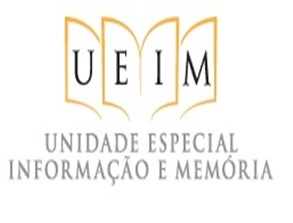 ATA DA 24ª REUNIÃO DA EQUIPE DA UNIDADE ESPECIAL DE INFORMAÇÃO E MEMÓRIA - UEIM,  REALIZADA EM 23 DE JUNHO  DE 2021, ÀS 09h30, ON-LINE ATRAVÉS DA PLATAFORMA INSTITUCIONAL ONLINE RNP.Às nove horas e trinta minutos do dia vinte e três de junho, no ano dois mil e vinte e um, on-line, através da plataforma institucional on-line RNP, contando com a presença da Coordenadora Pró-Tempore da UEIM, Profa. Dra. Luciana Salazar Salgado, do Bibliotecário Documentalista  e Coordenador Técnico Pró-Tempore da UEIM, Ricardo Biscalchin e da Auxiliar em Administração Gisele Ap. Monti Carmelo Donadoni,  foi realizada a vigésima quarta reunião da Equipe da Unidade Especial de Informação e Memória, UEIM/CECH, sob a presidência da Coordenadora Pró-Tempore da UEIM, Profa. Dra. Luciana Salazar Salgado. PAUTA:  1-  Aprovação da Ata da 23ª  Reunião  da  UEIM  durante a pandemia de COVID-19, realizada em 19/05/2021. Aprovada por unanimidade;    2- Acompanhamento da aprovação das atualizações do Regimento Interno da UEIM, processo SEI nº 23112.001130/1997-86.  A Auxiliar em Administração Gisele Ap. Monti Carmelo Donadoni informou aos presentes que, para oficializar a aprovação do Regimento Interno da UEIM previamente aprovado pela Procuradoria Federal junto à UFSCar, ainda continuamos  aguardando o retorno da DiDP com a oficialização do plano de atividades desta secretaria, conforme item posterior;   3- Adequação do Plano de Atividades da Secretaria da UEIM em conformidade com o texto do Regimento Interno desta Unidade, previamente aprovado pela Procuradoria Federal junto à UFSCar, relacionado ao item anterior desta pauta.  A secretaria da UEIM enviou um e-mail para a DiDP – Divisão de Desenvolvimento de Pessoas / ProGPe, em 20/05/2021, perguntando sobre os procedimentos necessários para agilização da aprovação do Plano de atividades em questão, devido a necessidade da UEIM na efetiva aprovação do Regimento Interno da Unidade, conforme texto a seguir:  “À DiDP - Divisão de Desenvolvimento de Pessoas/UFSCar. Prezados, boa tarde! Assunto: Adequação do Plano de Atividades da Secretaria da UEIM / CECH.  Para aprovação das alterações do Regimento Interno da UEIM, a Procuradoria Federal junto à UFSCar aprovou na pendência da adequação do Plano de Atividades da secretaria da UEIM pela ProGPe, para o mesmo ficar em consonância com o atual Regimento aprovado. A UEIM encaminhou  essa solicitação através do processo nº 23.112.001130/1997-86 no Sistema SEI para a ProGPe. E verificamos que a DiDP o recebeu em 08/03/2021. Nesse caso, solicitamos a gentileza que nos informassem qual seria o  procedimento a ser adotado, devido a necessidade da UEIM na efetiva aprovação do Regimento Interno da Unidade. Desde já agradecemos e nos colocamos a disposição para maiores esclarecimentos, Atenciosamente, Gisele Ap. Monti Carmelo Donadoni - Secretária da Unidade Especial de Informação e Memória – UEIM/CECH/UFSCar”. Como ainda não obtivemos êxito, a equipe da UEIM deliberou que esta Secretaria deverá enviar outro e-mail à DiDP, solicitando verificação para que seja agilizada  a finalização da adequação do Plano de Atividades junto à ProGPe;  4- Pedido de desligamento da Estagiária Administrativa da UEIM, Thaís Rodrigues de Sousa, através do Processo UEIM nº 23.112.006173/2021-11. A secretaria da UEIM informou aos presentes que inseriu a avaliação no Processo UEIM nº 23.112.006173/2021-11, que trata sobre o pedido de seu desligamento da Estagiária Administrativa Thaís Rodrigues de Sousa, conforme item 4 da ata anterior. Após, foi encaminhado o referido processo à ProGPe, com cópia à DeAE, ao DeCP e ao CECH, e concluído nesta Unidade;  5- Demanda de estagiários para o 2º semestre de 2021 - (e-mail CECH 17/05/2021). Anexos, ofício DePM/DiDP/ProGPe nº 72/2021 e a Planilha; A secretaria da UEIM encaminhou um e-mail UEIM no dia 24/05/2021 com a planilha preenchida, conforme item 6 da ata anterior, para a DePM/DiDP/ProGPe, com cópia para a direção do CECH;   6- Construção de um documento para encaminhar para os interessados que solicitarem realizar atividades na UEIM neste momento de pandemia; A partir da documentação enviada por e-mail pela diretora do CECH em 26/05/2021, ficou estabelecida a posição a ser adotada como procedimento padrão para respostas aos pesquisadores, cujas demandas não podem ser atendidas nesse período de pandemia, conforme cópia a seguir:  “Olá Colegas, boa noite.  Espero que estejam bem e com saúde.  Luciana e Ricardo, atualmente após a constituição do CGP e do NEVS, as atividades nos campi da UFSCar devem ser submetidas a essas unidades, por meio de um Plano de Contingência contra a COVID-19, para avaliação e posterior autorização.  No entanto, as atividades de pesquisa e/ou administrativas presenciais nos campi da UFSCar que têm adquirido autorização, são apenas atividades essenciais ligadas ao controle da COVID-19, atividades com biotérios ou atividades administrativas essenciais ao funcionamento da universidade.  Compreendo a necessidade e a especificidade de pesquisas a serem realizadas na UEIM, mas temos acompanhado as indicações do CGP e do NEVS que seguem os protocolos das autoridades de saúde e as normativas internas da UFSCar. Caso queiram, podemos agendar uma conversa sobre esses procedimentos e delinear uma alternativa, a ser adotada em momento oportuno.  Att,  Ana Cristina - Diretora do CECH”.   INFORMES:    1- Dificuldades com os equipamentos para realizar os trabalhos diários. A Auxiliar em Administração Gisele Ap. Monti Carmelo Donadoni, disse aos presentes que abriu um chamado na SIN/UFSCar,  e que a dificuldade para acessar as salas de reuniões através da plataforma institucional RNP - Rede Nacional de Ensino e Pesquisa, foi solucionado pela SIN;  2- Acervo João Penteado - e-mail UEIM de 27/05/2021; Abaixo segue a reprodução do diálogo entre o mestrando Daniel da Silva Barbosa e a UEIM, que solicitou pesquisa presencial na UEIM sobre o acervo João Penteado:  “Olá! Me chamo Daniel Barbosa, sou mestrando na UNESP-Bauru e minha dissertação trata de João Penteado. Eu gostaria de saber a disponibilidade de visita para pesquisa durante a pandemia. Caso não seja possível acessar todo o acervo, peço a gentileza de permitir o acesso da obra Pioneiros do Magistério, de João Penteado, pois estou finalizando minha dissertação e não teria sentido eu escrever sobre a docência deste professor sem acessar esse seu livro. Agradeço a atenção! Att. Daniel Barbosa”. Segue cópia do e-mail resposta da secretaria da UEIM: “Prezado Daniel Barbosa, Bom dia! O Coordenador Técnico da UEIM, Ricardo Biscalchin,  e a Coordenadora  Acadêmica da UEIM,  Profa. Dra. Luciana Salazar Salgado, que nos leem em cópia, se reuniram para buscar informações atualizadas sobre os procedimentos do Centro onde se encontra a UEIM, considerando a Pandemia de COVID-19. A Direção do CECH - Centro de Educação e Ciências Humanas da UFSCar,  disse que "as atividades de pesquisa e/ou administrativas presenciais nos campi da UFSCar que têm adquirido autorização, são apenas atividades essenciais ligadas ao controle da COVID-19, atividades com biotérios ou atividades administrativas essenciais ao funcionamento da universidade".  Entendemos sua necessidade, mas temos que seguir os protocolos das autoridades de saúde e as normativas internas da UFSCar. Nos comprometemos a comunicá-lo, tão logo seja possível adotar novos procedimentos com segurança. Desde já, agradecemos sua compreensão, Gisele Ap. Monti Carmelo Donadoni - Secretária da Unidade Especial de Informação e Memória – UEIM.”  Segue resposta do pesquisador: “Olá! Entendo a situação de vocês e desculpe se pareceu alguma pressão de minha parte. Obrigado pela atenção e disponibilidade em atender! Att. Daniel Barbosa”;    3- Consulta digitalização de livros na UEIM. (e-mail de 28/05/2021); A UEIM solicitou orientação à direção do CECH, para padronizar as respostas às solicitações para pesquisas no acervo da UEIM, conforme diálogos no e-mail UEIM de 28/05/2021,  a seguir: 1) UEIM enviou e-mail à direção do CECH -  “À Diretora do CECH - Centro de Educação e Ciências Humanas, Profa. Dra. Ana Cristina Juvenal da Cruz. Prezada Diretora do CECH,  professora doutora Ana Cristina Juvenal da Cruz, viemos por meio deste e-mail consultar sobre qual procedimento adotar sobre a solicitação de digitalização de um livro de nosso acervo, para um pesquisador de mestrado da Unesp de Bauru, e para outras solicitações similares que vierem a surgir.   Para atender esta demanda, precisaremos digitalizar integralmente este material na UEIM, visto que o livro é antigo (1944) e precisa de um scanner específico para sua digitalização sem danificá-lo. Assim precisaríamos de autorização de trabalho presencial para a digitalização do livro e também entendemos que,  para fins de pesquisa, não incorre em problemas de violação de direitos autorais a digitalização integral do mesmo e seu compartilhamento para o pesquisador. Lembrando que em outubro de 2020, fizemos uma consulta semelhante à direção do CECH, que nos foi respondido pela Profa. Dra. Maria de Jesus Dutra dos Reis, através de e-mail em 19/10/2020, conforme cópia anexa. Desde já agradecemos, atenciosamente, Profa. Dra. Luciana Salazar Salgado - Coordenadora Pró-Tempore da Unidade Especial de Informação e Memória – UEIM - Docente do DL - Departamento de Letras e Ricardo Biscalchin - Coordenador Técnico Pró-Tempore da Unidade Especial de Informação e Memória – UEIM - Doutor em Ciência da Informação - UNESP Marília - Bibliotecário Documentalista da UEIM/ CECH/UFSCar”. 2) Segue resposta da direção do CECH - “Olá Colegas, boa tarde. Luciana, caso você pense ser necessário, talvez possamos construir um documento para encaminhar para Colegas que solicitarem realizar atividades na UEIM neste momento. Veja se é adequado e podemos articular isso. Ab's, Ana Cristina”.  3) Segue resposta da Coordenação da UEIM -   “Olá! Seria realmente muito bom ter um documento padrão. Muitas vezes somos abordados como se houvesse má vontade nossa, etc., dado que os entendimentos políticos da pandemia têm variado bastante… Penso, ainda, que seria bom para o funcionamento da UEIM e também garantiria um registro que evita a leitura rasa - mas recorrente - de que “a universidade está parada, os servidores não querem trabalhar”. Ficamos, Ricardo e eu, à disposição para o que for necessário. Luciana Salazar Salgado”;  4- Portaria GR nº 5081/2021 - Revisão e consolidação dos atos normativos da UFSCar; Esta Secretaria considera importante deixar registrada a Portaria GR nº 5081/2021, que “Dispõe  sobre  a  metodologia,  as competências  e  os  procedimentos  para revisão  e  consolidação  dos  atosnormativos da UFSCar”;  5- Adesão à Carta de Repúdio ao CNPq; (e-mail UEIM de  28/05/2021). A Profa. Dra. Luciana Salazar Salgado, Coordenadora Pró-Tempore da UEIM, junto aos demais da equipe, esclarecem que a UEIM aderiu a Carta de Repúdio, conforme texto a seguir:  “CARTA DE REPÚDIO INTERINSTITUCIONAL AO CORTE DAS VERBAS AOS ESTÁGIOS DE DOUTORAMENTO NO EXTERIOR PELO CNPQ Recentemente os Institutos e Universidades de todo o Brasil receberam consternados diversos pareceres (referente à Chamada CNPq 16-2020) com avaliação positiva das propostas de estágio doutoral no exterior, ou seja, mérito reconhecido incluindo notas altíssimas, porém com a seguinte observação: “[...] considerando os recursos disponíveis para a Chamada, não pode ser atendida”. Tem sido recorrentes a abertura de Chamadas do CNPq, as quais exigem grande esforço na preparação do plano de trabalho do estágio doutoral no exterior da parte do/a Doutorando/a e respectivo/a Orientador/a e Coordenação dos Programas de PósGraduação; organização de extensa documentação exigida pelos Editais; intenso contato com Pesquisadores/as de Institutos de Pesquisa e Universidades no Exterior, além do empenho destes/as para atender aos requisitos, incluindo diversos documentos, para ao final do processo as pessoas concorrentes receberem respostas do tipo: “A proposta teve o mérito reconhecido, mas, considerando os recursos disponíveis para a Chamada, não pode ser atendida”. Tratar os/as Pesquisadores/as brasileiros/as de altíssima qualificação, ou em vias de assim se tornarem, de centros responsáveis pela produção de mais de 90% da pesquisa e inovação científica do Brasil, deste modo, é imenso desrespeito a estes/as e seus respectivos trabalhos em prol da Ciência, Tecnologia e Educação. Nesse caminho é afetada inovação científica e tecnológica que pode assegurar ao Brasil real desenvolvimento socioeconômico e independência internacional pelo desmonte concatenado do Governo Federal, alinhado a aspectos ideológicos contrários a Ciência, Tecnologia e Educação, e adepto do negacionismo, ao qual o atual Ministro da Ciência e Tecnologia permanece mudo. UNIVERSIDADE FEDERAL DE SÃO CARLOS CENTRO DE EDUCAÇÃO E CIÊNCIAS HUMANAS PROGRAMA DE PÓS-GRADUAÇÃO EM EDUCAÇÃO Via Washington Luiz, Km. 235 - Caixa Postal 676 Fone: (16) 3351-8356 CEP 13.565-905 – São Carlos - SP – Brasil e-mail: secppge@ufscar.br Tal decisão além de desestimular a Pesquisa no país ainda promove a “fuga de cérebros” do Brasil ara outros países, onde há valorização do conhecimento que produzem. Pelas razões expostas manifestamos o profundo repúdio ao corte das verbas aos estágios de doutoramento no exterior pelo CNPQ. Brasil, 11 de maio de 2021. Instituições Signatárias: Programa de Pós-Graduação em Educação da UFSCar”; 6-  Portaria CECH nº 194/2021 -  Profa. Luciana assumiu Coordenação Pró-Tempore do Bacharelado em Línguística, a partir de 13/06/2021. A Profa. Dra. Luciana Salazar Salgado, Coordenadora Pró-Tempore da UEIM e docente do Departamento de Letras da UFSCar, informou aos presentes que também assumiu a Coordenação Pró-Tempore do Bacharelado em Línguística, a partir de 13/06/2021, conforme Portaria CECH nº 194/2021; 7- Projetos UEIM.  O Bibliotecário Documentalista  e Coordenador Técnico Pró-Tempore da UEIM, Ricardo Biscalchin, informou abaixo sobre os projetos UEIM 2021: a) Acervo João Penteado: A UEIM oficializou um procedimento para resposta aos pesquisadores sobre o acesso aos materiais em formato físico, que exigem consulta presencial. Este procedimento foi embasado na resposta da direção do CECH sobre as normas da universidade sobre trabalho presencial, e será alterado assim que o contexto sanitário sofrer alterações informadas pela universidade, conforme item 2 da pauta desta data; b) Digitalização de materiais: Para a digitalização de materiais será adotado um procedimento a ser informado em nossas redes sociais e página na internet, conforme item 3 da pauta desta data;   c) Projeto Rememorar: As exposições digitais seguem sendo produzidas e durante os meses de junho e julho mais duas exposições serão apresentadas na web. A Proexweb aprovou esta semana a execução do projeto; d) Projeto UEIM Convida: O projeto de gravação de vídeos segue em andamento e conta com quatro convidados confirmados. O primeiro vídeo irá abordar a importância do correto preenchimento do currículo Lattes e trará dicas de como fazê-lo. Os demais vídeos irão abordar a importância do incentivo a leitura, da acessibilidade em acervos e da preservação digital. O projeto também irá convidar a coordenadora do NILS, Profa. Dra. Rejane Cristina Rocha, para falar sobre seu projeto de literatura digital, como vídeo de encerramento da primeira temporada do Projeto UEIM Convida.  Nada mais havendo a tratar, a reunião foi encerrada às 10h45, e eu, Gisele Aparecida Monti Carmelo Donadoni, lavrei a presente ata que vai assinada pelos participantes da reunião, conforme segue: Luciana Salazar Salgado__________________________________________________________;Ricardo Biscalchin______________________________________________________________;Gisele M. C. Donadoni__________________________________________________________;